Мониторинг ХОДА реализации  программы (проекта) региональной инновационной площадкиОбразовательное учреждение муниципальное бюджетное дошкольное образовательное учреждение «Детский сад «Лукоморье» городского округа город Михайловка Волгоградской области» структурное подразделение «Золотой ключик»___________________________________    Тема региональной инновационной площадки «Организация этнокультурного образования в дошкольной образовательной организации»_________Срок реализации программы 2018 – 2023 гг.__________________________________________________________________________________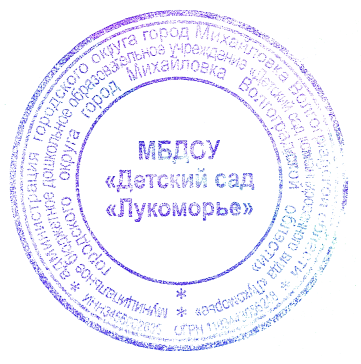 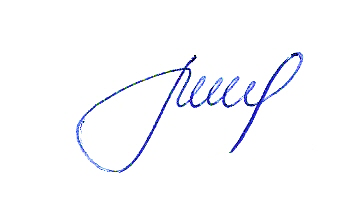 Руководитель организации        __________________Кучугурина М.В.______                                                                              (подпись, расшифровка подписи)                   М.П.Задачи инновационной деятельности Результаты (продукты)инновационной деятельности(создана система; разработана модель; разработана и/или апробирована диагностика и др.)Формы диссеминации инновационного опыта (региональный семинар, выступление на конференции, подготовка публикаций и др.)Результаты  общественного признания  результатов инновационной деятельности(дипломы, грамоты, сертификаты и др., полученные за период реализации проекта)На основе анализа научно-методической литературы, обобщения положений ведущих концепций обучения и воспитания подрастающего поколения определены теоретические предпосылки к возможности формирования у субъектов образовательного процесса более углубленных знаний и представлений в области этнокультурного образования.Заседание творческой группы2.Разработка нормативно–правовой базы по реали -зации инновационного проекта и развитию инновационной деятель -ности в образовательном учрежденииРазработаны документы, регламентирующие работу по реализации инновационного проекта (приказы, локальные акты)3.Организация развиваю-щей среды, способствующей решению задач всестороннего развития личности ребенка средствами этнокультур-ного образования. Создание обновлённой предметно-пространственной среды в соответствии с направлением инновационной деятельностиУчастие в региональных Покровских образовательных чтениях «Взаимодействие системы образования и институтов гражданского общества по воспитанию базовых национальных ценностей у детей и молодёжи» Шестакова С.Р. воспитатель «Школа маленького экскурсовода», как метод формирования духовно- нравственных ценностей у дошкольников». 2019гРегиональной научно-практической конференции «Героико-патриотическое воспитание молодёжи. Опыт. Методика. Современность» Алейникова И.А. воспитатель. «Казачья сказка как основа духовно-нравственного и патриотического воспитания дошкольников» Сертификат участников3.Повышение уровня компетентности и квалификации педагогов.Создание банка данных имеющихся в структурном подразделении методических пособий и разработок по теме инновационной деятельности1.Участие в региональном научно-методическом семинаре «Дошкольное и дополнительное образование: проблемы, опыт, инновации» Алейникова И.А. «Театрализованная деятельность как одно из средств этнокультурного воспитания дошкольников в условиях дополнительного образования».2020г2. В региональном конкурсе методических разработок уроков и внеклассных мероприятий, направленных на формирование здорового образа жизни детей, подростков и их родителей «Уроки крепкого здоровья» Кузнецова Е.А. воспитатель. Конспект утренней гимнастики для детей второй младшей группы совместно с мамами. 2020г.3. Региональный семинар-практикум «Стратегия развития воспитания в Российской Федерации на период до 2025 г.. Формирование культуры здоровья и безопасности жизнедеятельности у подрастающего поколения» Санюкина Е.С. воспитатель «Народные игры как средство здоровьесбережения дошкольников». 2019г4. региональном практико-ориентированном семинаре для педагогов «Возможности этнокультурного образования в формировании нравственно-патриотических качеств на основе духовно-нравственных ценностей у детей и подростков в современных социокультурных условиях» 2019г5. В региональных Покровских образовательных чтениях «ресурсы дополнительного образования и возможности внеурочной деятельности в развитии гражданско-патриотических качеств учащихся» Скибицкая Л. П. старший воспитатель «Гражданско-патриотическое воспитание детей дошкольного возраста посредством реализации регионального компонента».Давыдова Н.Н. «Народная игрушка, как средство патриотического воспитания детей дошкольного возраста». (мастер-класс) 2018г6.II региональный конкурс методических разработок «Детский сад и семья: воспитываем вместе» Давыдова Н.Н. воспитатель «Родительское собрание в старшей группеСертификат участников